Wordsearch – Trinity 13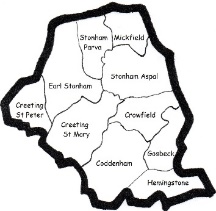 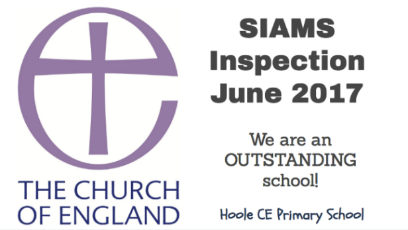 Based on the Readings Deuteronomy 4. 1-2, 6-9, James 1. 17-27, Mark 7. 1-8, 14-15, 21-23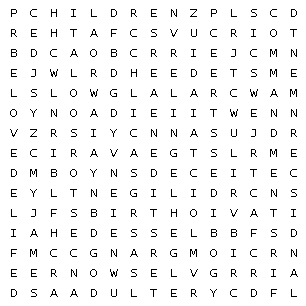 